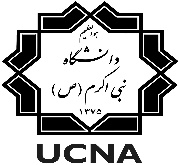 ترم بندی رشته کاردانی پیوسته حسابداری بازرگانی-حسابدارینیمسال اول                                                                              نیمسال دومنیمسال سوم                                                                                    نیمسال چهارمدر کل تعداد 73 واحدتعداد واحد لازم دروس عمومی : 13       تعداد واحد لازم دروس پایه: 9           تعداد واحد لازم دروس اصلی: 23        تعداد واحد لازم دروس تخصصی: 28     لیست  دروس عمومی: اندیشه اسلامی1- فارسی عمومی- زبان عمومی- آیین زندگی- تربیت بدنی1 –روخوانی قران- دفاع مقدستوجه: حداکثر تعداد واحد های انتخابی در هر نیمسال تحصیلی 20 واحد می باشد،درصورت مشروطی تعداد واحد انتخابی به 12 واحد کاهش خواهد یافت.دانشجویان درهیچ شرایطی مجاز به انتخاب کمتر از 12 واحد نمی باشند درصورت انتخاب کمتر حتماً به واحد آموزش مراجعه نماید.دروس عملی در ایام حذف و اضافه قابل حذف نیستند.دروس عملی قابل حذف اضطراری  نیستند.دانشجو در زمان انتخاب واحد ملزم به رعایت پیشنیاز دروس می باشد.کد دروسنام درستعداد  واحدتعداد  واحدنوع درسپیشنیازکد دروسنام درستعداد واحدتعداد واحدنوع درسپیشنیازکد دروسنام درسنعنوع درسپیشنیازکد دروسنام درسنعنوع درسپیشنیاز16010001ریاضی عمومی130پایه-16010002ریاضی عمومی230پایهریاضی عمومی116020007اقتصاد(1)(خرد)30اصلی-16020008اقتصاد(2)(کلان)30اصلیاقتصاد(1)(خرد)16020001کلیات حقوق20اصلی-16020002حقوق تجارت20اصلیکلیات حقوق16020010سرپرستی سازمان20اصلی-16020009اصول تنظیم و کنترل بودجه دولتی20اصلی-16030001حسابداری صنعتی130تخصصی-16030002حسابداری صنعتی230تخصصیحسابداری صنعتی1-دروس عمومی5 واحد5 واحدعمومی-16030004حسابداری شرکتهای130تخصصیهمنیاز حقوق تجارت-دروس عمومی5 واحد5 واحدعمومی--دروس عمومی33عمومی-جمعجمع1818جمعجمع1919کد دروسنام درستعداد  واحدتعداد  واحدنوع درسپیشنیازکد دروسنام درستعداد واحدتعداد واحدنوع درسپیشنیازکد دروسنام درسنعنوع درسپیشنیازکد دروسنام درسنعنوع درسپیشنیاز16010003روشهای آماری21پایه-16020004مدیریت مالی30اصلیهمنیاز حسابداری مالی16020003زبان فنی20اصلیزبان عمومی16020006کاربرد کامپیوتر در حسابداری311اصلیکاربرد کامپیوتر در حسابداری216020005کاربرد کامپیوتر در حسابداری211اصلیهمنیاز حسابداری شرکتهای216030006حسابرسی130تخصصیحسابداری شرکتهای216030003حسابداری مالیاتی20تخصصیحقوق تجارت16030008حسابداری مالی30تخصصیحسابداری شرکتهای216030005حسابداری شرکتهای230تخصصیحسابداری شرکتهای116030009پروژه مالی01تخصصیهمنیاز حسابداری مالی16030007حسابداری دولتی130تخصصیاصول تنظیم و کنترل بودجه دولتی16030010کارآفرینی و پروژه11تخصصی--دروس عمومی33عمومی-16030011کارآموزی202تخصصیترم آخر 240 ساعت-روخوانی قران00عمومی--دروس عمومی22عمومی-جمعجمع1818جمعجمع1818